.  María Magdalena Postel  *  (1756-1846)Fundadora de las Hnas de las Escuelas de la Misericordia 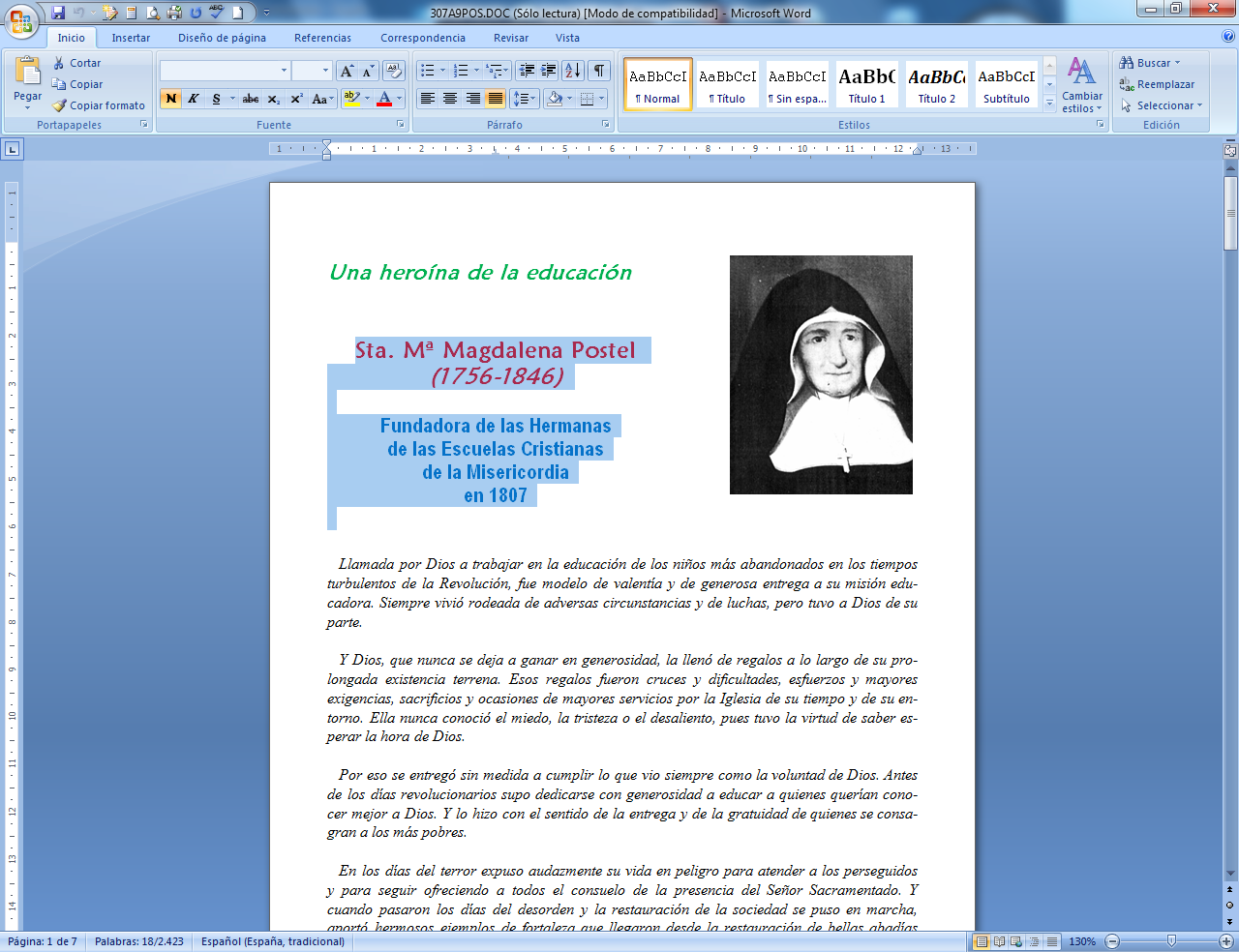     Llamada por Dios a trabajar en la educación de los niños más abandonados en los tiempos turbulentos de la Revolución, fue modelo de valentía y de generosa entrega a su misión educadora. Siempre vivió rodeada de adversas circunstancias y de luchas, pero tuvo a Dios de su parte.   Y Dios, que nunca se deja a ganar en generosidad, la llenó de regalos a lo largo de su prolongada existencia terrena. Esos regalos fueron cruces y dificultades, esfuerzos y mayores exigencias, sacrificios y ocasiones de mayores servicios por la Iglesia de su tiempo y de su entorno. Ella nunca conoció el miedo, la tristeza o el desaliento, pues tuvo la virtud de saber esperar la hora de Dios.   Por eso se entregó sin medida a cumplir lo que vio siempre como la voluntad de Dios. Antes de los días revolucionarios supo dedicarse con generosidad a educar a quienes querían conocer mejor a Dios. Y lo hizo con el sentido de la entrega y de la gratuidad de quienes se consagran a los más pobres.   En los días del terror expuso audazmente su vida en peligro para atender a los perseguidos y para seguir ofreciendo a todos el consuelo de la presencia del Señor Sacramentado. Y cuando pasaron los días del desorden y la restauración de la sociedad se puso en marcha, aportó hermosos ejemplos de fortaleza que llegaron desde la restauración de bellas abadías antiguas hasta la reconstrucción de los corazones doloridos de los pobres y de los abandonados.      En medio de las persecuciones e incomprensiones, su santidad se impuso. Caminó impertérrita y, hasta su más prolongada ancianidad, sembró alegría en su entorno y confianza en un futuro mejor.  Itinerario biográfico 1756. 28 de Noviembre. Nace en Barfleur, Manche, en la Normandía francesa. Sus padres, Julio Postel, cordelero del puerto, y Teresa Levallois, tienen otros siete hijos, dos niñas y cinco niños.  1765. Hace la Primera comunión, dando señales de inteligencia y piedad. Frecuenta algún tiempo una escuela local.  1770. Gracias a la protección de una piadosa señora, ingresa para hacer estudios en la Abadía Real de Valognes.  1774. Regresa a su familia y abre en la Bretonne una escuela gratuita para las niñas y un taller para muchachas jóvenes.   1789. En plena Revolución, sigue con su actividad apostólica y sustituye en lo posible al Párroco, juramentado y rechazado por los feligreses fieles a Roma.  1790. 13 de Febrero. Las órdenes religiosas son suprimidas por la Asamblea General y el 12 de Julio se decreta el juramento civil del clero. El 16 de Octubre fallece en Limetz, Versailles, su joven hermano, recién ordenado sacerdote. Su casa se convierte en tabernáculo de la Eucaristía, en el "Período del terror".  1798. 13 de Febrero. Se hace terciaria franciscana y es recibida en la Orden Seráfica por el P. Tranquille. Realiza su consagración el 25 de Diciembre. Sufre mucho con las humillaciones que Napoleón proporciona al Papa Pío VI, que muere en Valence el 29 de Agosto.  1799. Fallece su padre en un accidente de trabajo, lo cual la obliga a estar más pendiente de su hogar.  1802. Se inician tiempos de mayor libertad para la práctica de la religión, lo que redunda en su actividad docente.  1804. 16 de Febrero. Fallece su madre. Ante diversas incomprensiones, se traslada a Cherburgo. Llega el 22 de Marzo.  1807. Con la ayuda del Sacerdote Luis Cabart, capellán del Hospicio de Cherburgo, Diócesis de Coutances, recibe a las tres primeras compañeras y se hacen cargo del Hospicio. Tiene que atender con precarios medios a más de 300 huérfanos. El 8 de Septiembre pronuncia los primeros votos con sus tres compañeras. Reciben el nombre de "Pobres Hijas de la Misericordia".  1811. Al llegar las antiguas cuidadoras del Hospicio, las "Hermanas de la Providencia", se hacen cargo de la Obra. Ella se retira con cuatro religiosas a una pequeña casa de Octeville L´Aveneill y luego a Tamerville. El 7 de Marzo hacen la primera profesión otras cinco novicias.  1812. 17 de Agosto. Fallece la primera de las Hermanas de la Congregación, la Hna. Catalina. Sin embargo entran dos postulantes a los pocos días.  1813. 29 de Septiembre. Se dirigen a Valognes. Luego, el 29 de Septiembre de 1814 se instalan en Hamel-au-Bon. Pronto, se separan. Es orden de Luis Cabert.  1816. Se reagrupan siete Hermanas en una casa alquilada por Luis Cabert, en Tamerville. Las protege Mons. Dupont Poursac. Reabren la escuela. Tiene que presentarse a examen. Ella tiene 62 años y obtiene el certificado tranquilamente   1819. 27 de Marzo. Recibe del Prefecto local un Diploma autorizándola a la docencia en Tamerville.  1827. 27 de Abril. Muere el P. Cabert, lo que le origina una gran pena y le deja sola ante las responsabilidades de la Congregación. Le reemplaza como Director externo de la Obra el sacerdote Pedro Antonio Lerenard.  1832. 15 de Octubre. Se establece en la vieja Abadía benedictina de St. Sauveur-le-Vicomte, que será la casa madre de la Congregación. Había firmado la compra del edificio el 7 de Junio anterior.  1836. 20 de Abril. Fallece Mns. Dancel, su Obispo y protector. El sacerdote P. Francisco Agustín Delamare, luego Obispo de Luçon y de Auch, es nombrado como Superior. La designación se hace a petición de la Fundadora al Obispo de Coutances.  1837. De Acuerdo con el P. Delamare,  asume nuevo nombre de "Hermanas de las Escuelas Cristianas de la Misericordia" para su Congregación y aceptan las Reglas de los Hermanos de las Escuelas Cristianas de San Juan Bta. de La Salle. A instancias suyas, el P. Delamare inicia los "Hermanos de las Escuelas Cristianas de la Misericordia", ante la escasez de maestros para los niños.  1838. Conoce a Francisco Halley, que será el alma, arquitecto y artista de la restauración de la Abadía de Saint-Sauveur-le-Vicomte. Comienzan los trabajos en Diciembre del año siguiente. El 21 de Septiembre profesan todas las Hermanas, 14 antiguas y 10 Novicias. Adoptan el Hábito definitivo. El 13 de Octubre reciben la aprobación civil.  1840. Se establecen varias Hermanas en Troisgots. Se solicitan los servicios del culto sacerdote Santiago Mabire, para que forme a las Hermanas.  1841. 14 de Septiembre. Se bendice la primera capilla restaurada y el campanario de la Iglesia abacial. Se recogen mucha limosnas para la obra gracias a la postulación de varias Hermanas.  1842. 19 de Enero. Se regulariza ante notario la propiedad de la Abadía. El 25 de Noviembre de 1842 sobreviene una tormenta, que derriba la mayor parte de las obras ya realizadas. Se comienza la restauración bajo su aliento entusiasta.  1843. Febrero. Se reanudan las obras de la iglesia abacial. Se siguen recogiendo donativos. Las vocaciones también aumentan a un ritmo de 12 a 15 por año.  1845. Agosto. Hace un retiro largo con las Hermanas venidas de otras localidades. Intuye su próxima muerte y se despide de ellas con naturalidad, anunciando su próxima partida de este mundo.  1846. 17 de Julio. Fallece piadosamente en Saint-le-Vicomte, Diócesis de Coutances, y es enterrada en el coro de la Iglesia. Dejaba 150 religiosas, en treinta obras que seguían progresando rápidamente. Sus restos fueron más tarde, el 10 de Agosto de 1855, llevado a la iglesia.  Fue Beatificada el 17 de Mayo de 1908 por San Pío X y Canonizada por Pío XI el 24 de Mayo de 1925  Escritos:   - Reglas primitivas.  - Correspondencia 